Grafički prilog iz DUP-a Topolica I (1993.god)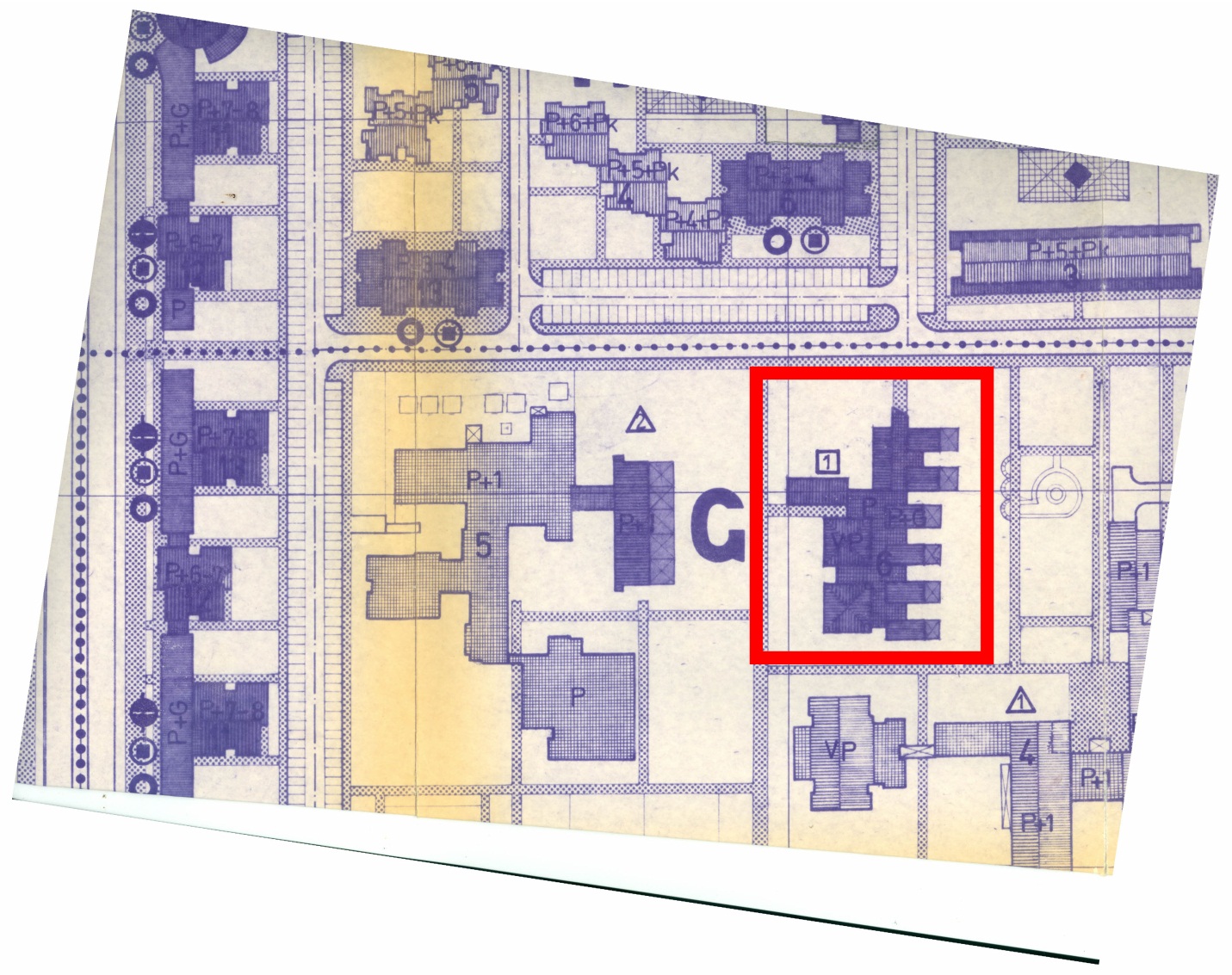 Grafički prilog iz DUP-a Topolica I (2005)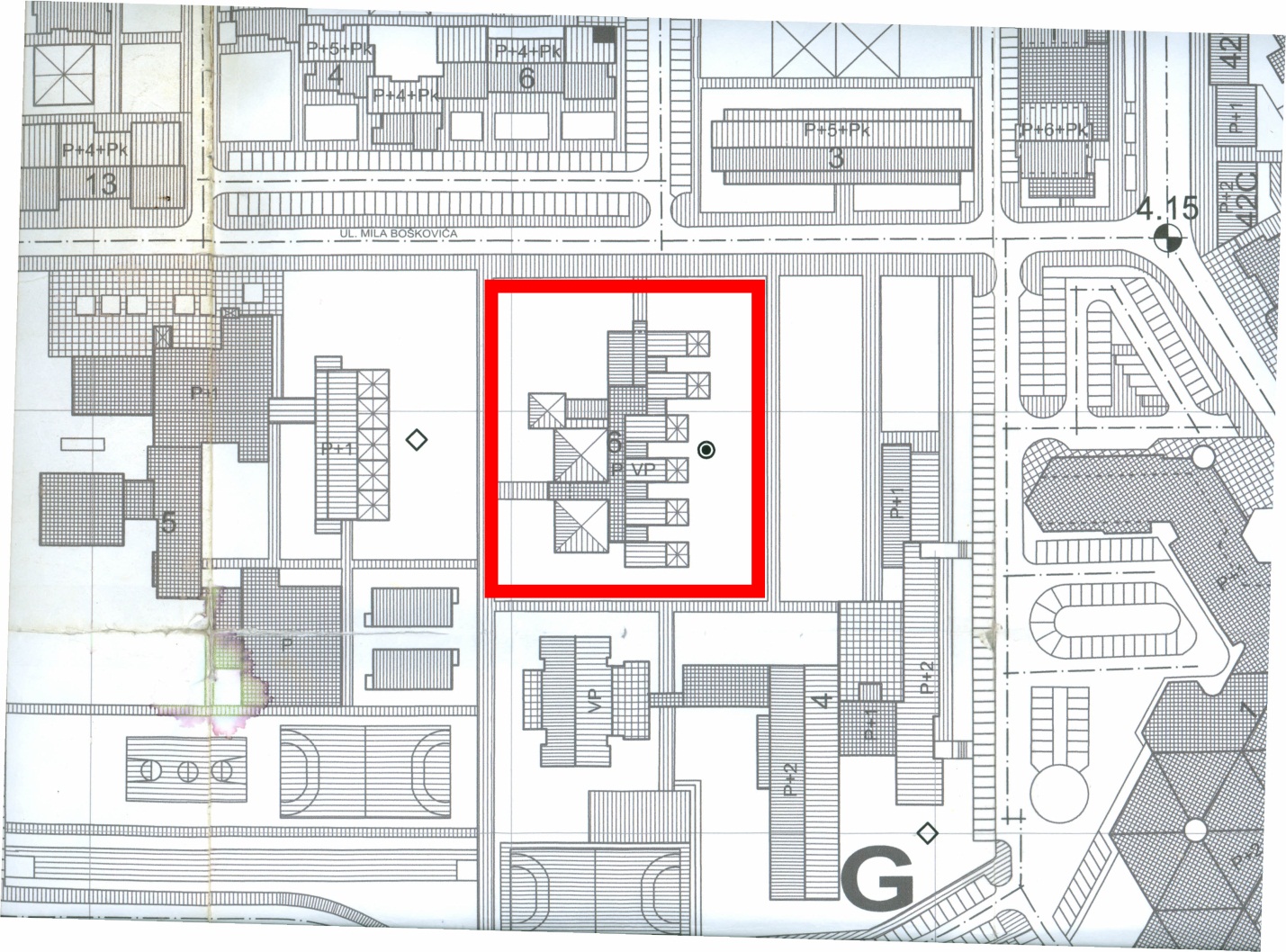 